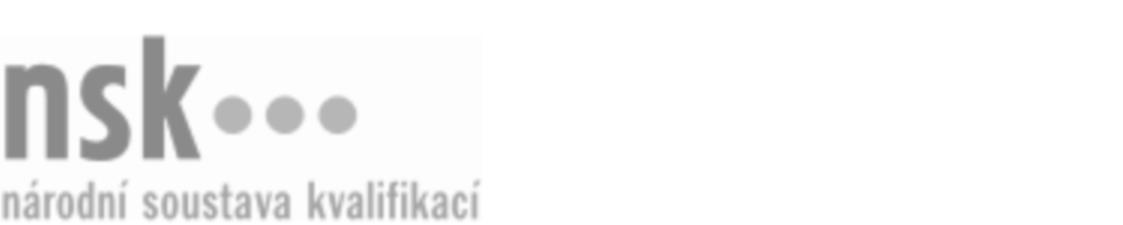 Autorizované osobyAutorizované osobyAutorizované osobyAutorizované osobyAutorizované osobyAutorizované osobyAutorizované osobyAutorizované osobyTechnik/technička čištění odpadních vod (kód: 36-124-M) Technik/technička čištění odpadních vod (kód: 36-124-M) Technik/technička čištění odpadních vod (kód: 36-124-M) Technik/technička čištění odpadních vod (kód: 36-124-M) Technik/technička čištění odpadních vod (kód: 36-124-M) Technik/technička čištění odpadních vod (kód: 36-124-M) Technik/technička čištění odpadních vod (kód: 36-124-M) Technik/technička čištění odpadních vod (kód: 36-124-M) Autorizující orgán:Autorizující orgán:Ministerstvo zemědělstvíMinisterstvo zemědělstvíMinisterstvo zemědělstvíMinisterstvo zemědělstvíMinisterstvo zemědělstvíMinisterstvo zemědělstvíMinisterstvo zemědělstvíMinisterstvo zemědělstvíMinisterstvo zemědělstvíMinisterstvo zemědělstvíMinisterstvo zemědělstvíMinisterstvo zemědělstvíSkupina oborů:Skupina oborů:Stavebnictví, geodézie a kartografie (kód: 36)Stavebnictví, geodézie a kartografie (kód: 36)Stavebnictví, geodézie a kartografie (kód: 36)Stavebnictví, geodézie a kartografie (kód: 36)Stavebnictví, geodézie a kartografie (kód: 36)Stavebnictví, geodézie a kartografie (kód: 36)Povolání:Povolání:Vodárenský technik čištění odpadních vodVodárenský technik čištění odpadních vodVodárenský technik čištění odpadních vodVodárenský technik čištění odpadních vodVodárenský technik čištění odpadních vodVodárenský technik čištění odpadních vodVodárenský technik čištění odpadních vodVodárenský technik čištění odpadních vodVodárenský technik čištění odpadních vodVodárenský technik čištění odpadních vodVodárenský technik čištění odpadních vodVodárenský technik čištění odpadních vodKvalifikační úroveň NSK - EQF:Kvalifikační úroveň NSK - EQF:444444Platnost standarduPlatnost standarduPlatnost standarduPlatnost standarduPlatnost standarduPlatnost standarduPlatnost standarduPlatnost standarduStandard je platný od: 21.10.2022Standard je platný od: 21.10.2022Standard je platný od: 21.10.2022Standard je platný od: 21.10.2022Standard je platný od: 21.10.2022Standard je platný od: 21.10.2022Standard je platný od: 21.10.2022Standard je platný od: 21.10.2022Technik/technička čištění odpadních vod,  29.03.2024 16:46:14Technik/technička čištění odpadních vod,  29.03.2024 16:46:14Technik/technička čištění odpadních vod,  29.03.2024 16:46:14Technik/technička čištění odpadních vod,  29.03.2024 16:46:14Technik/technička čištění odpadních vod,  29.03.2024 16:46:14Strana 1 z 2Strana 1 z 2Autorizované osobyAutorizované osobyAutorizované osobyAutorizované osobyAutorizované osobyAutorizované osobyAutorizované osobyAutorizované osobyAutorizované osobyAutorizované osobyAutorizované osobyAutorizované osobyAutorizované osobyAutorizované osobyAutorizované osobyAutorizované osobyNázevNázevNázevNázevNázevNázevKontaktní adresaKontaktní adresa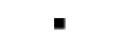 Institut environmentálních služeb, a.s.Institut environmentálních služeb, a.s.Institut environmentálních služeb, a.s.Institut environmentálních služeb, a.s.Institut environmentálních služeb, a.s.Podolská 15/17, 14700 Praha 4Podolská 15/17, 14700 Praha 4Institut environmentálních služeb, a.s.Institut environmentálních služeb, a.s.Institut environmentálních služeb, a.s.Institut environmentálních služeb, a.s.Institut environmentálních služeb, a.s.Podolská 15/17, 14700 Praha 4Podolská 15/17, 14700 Praha 4K&K TECHNOLOGY a.s.K&K TECHNOLOGY a.s.K&K TECHNOLOGY a.s.K&K TECHNOLOGY a.s.K&K TECHNOLOGY a.s.Koldinova 672, 33901 KlatovyKoldinova 672, 33901 KlatovyK&K TECHNOLOGY a.s.K&K TECHNOLOGY a.s.K&K TECHNOLOGY a.s.K&K TECHNOLOGY a.s.K&K TECHNOLOGY a.s.Koldinova 672, 33901 KlatovyKoldinova 672, 33901 KlatovyTechnik/technička čištění odpadních vod,  29.03.2024 16:46:14Technik/technička čištění odpadních vod,  29.03.2024 16:46:14Technik/technička čištění odpadních vod,  29.03.2024 16:46:14Technik/technička čištění odpadních vod,  29.03.2024 16:46:14Technik/technička čištění odpadních vod,  29.03.2024 16:46:14Strana 2 z 2Strana 2 z 2